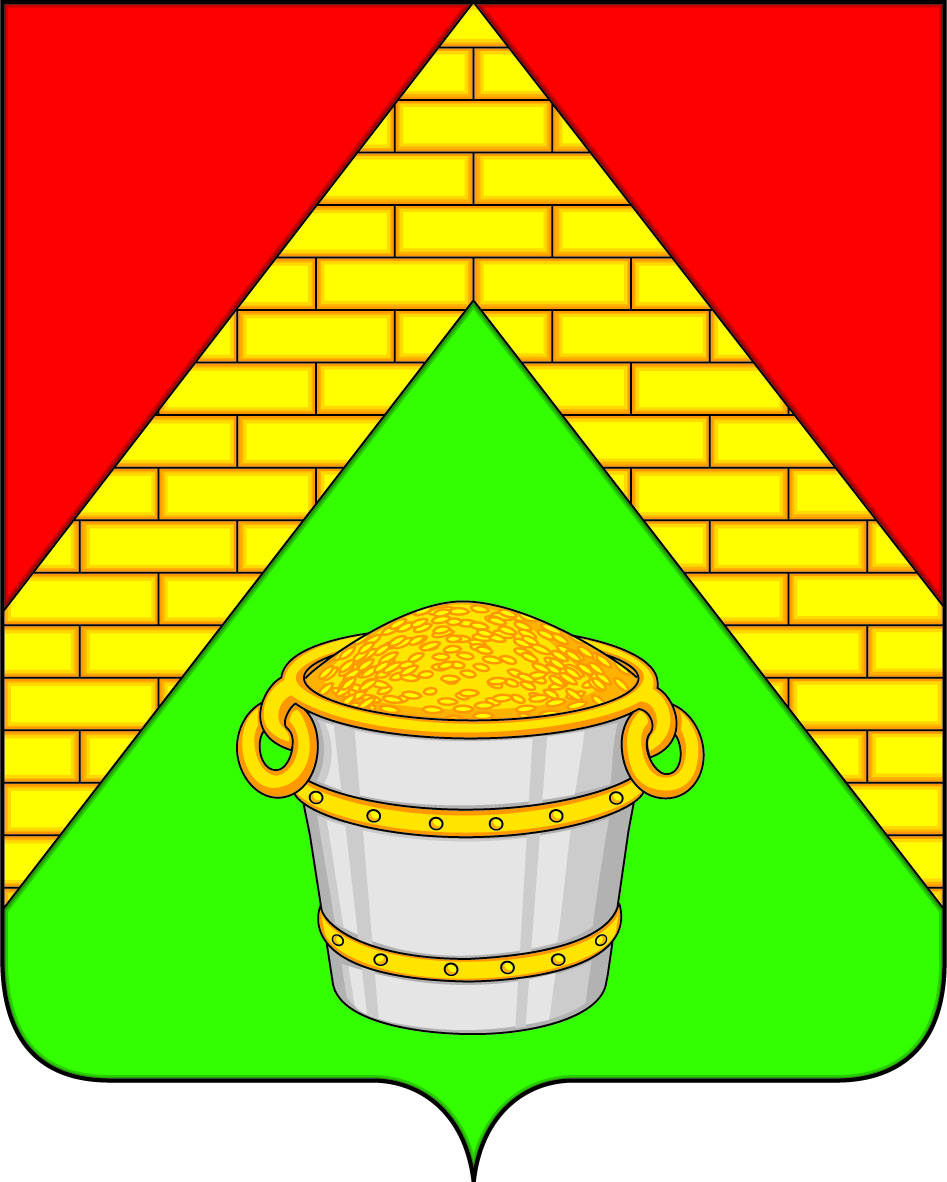 АДМИНИСТРАЦИЯ ЛАТНЕНСКОГО ГОРОДСКОГО ПОСЕЛЕНИЯСЕМИЛУКСКОГО  МУНИЦИПАЛЬНОГО РАЙОНА  ВОРОНЕЖСКОЙ  ОБЛАСТИУл. Школьная, 16 пос. Латная, 396950ПОСТАНОВЛЕНИЕ18.01.2016 г. № 7       пос. ЛатнаяО внесении изменений в постановлениеадминистрации Латненского городскогопоселения от 27.03.2013 г. № 62 «Об утверждении муниципальной адресной программы «Переселение граждан из аварийного жилищного фонда натерритории Латненского городскогопоселения в 2013-2015 годах»           В соответствии с Жилищным кодексом РФ, Федеральным законом от 21.07.2007 г. № 185-ФЗ «О Фонде содействия реформированию жилищно-коммунального хозяйства» и в целях обеспечения надлежащего содержания муниципального жилищного фонда Латненского городского поселения,   администрация   Латненского городского  поселения п о с т а н о в л я е т:           1. Внести изменения в постановление администрации Латненского городского поселения от 27.03.2013 г. № 62 «Об утверждении муниципальной адресной программы «Переселение граждан из аварийного жилищного фонда на территории  Латненского городского поселения в 2013- 2015 годах»: 1.1. Наименование постановления изложить в новой редакции: «Об утверждении муниципальной адресной Программы «Переселение граждан, проживающих на территории Латненского городского поселения Семилукского муниципального района Воронежской области,  из аварийного жилищного фонда   в 2013  - 2017 годах».          1.2. Пункт 1 настоящего постановления изложить в новой редакции: «1. Утвердить муниципальную адресную Программу «Переселение граждан, проживающих на территории Латненского городского поселения Семилукского муниципального района Воронежской области,  из аварийного жилищного фонда в 2013  - 2017 годах»          1.3.  Изложить муниципальную адресную программу «Переселение граждан из аварийного жилищного фонда на территории Латненского городского поселения в 2013-2015 годах» в новой редакции согласно приложению.      2. Постановление вступает в силу со дня его обнародования.3. Контроль исполнения настоящего постановления оставляю за собой.Глава администрации Латненского городского поселения                                               А.В. БратякинПриложениек  постановлению администрацииЛатненского городского поселенияот 27.03.2013 г. № 62(в редакции от 18.01.2016 г. № 7)Муниципальная адресная программа«Переселение граждан, проживающих на территории Латненского городского поселения Семилукского муниципального района Воронежской области,  из аварийного жилищного фонда   в 2013  - 2017 годах»      п. Латная  2016 г.Паспортмуниципальной  адресной программы«Переселение граждан, проживающих на территории Латненского городского поселения Семилукского муниципального района Воронежской области,  из аварийного жилищного фонда  в 2013 – 2017 годах».1. Характеристика проблемы, на решение которой направлена муниципальная адресная программа              Проживание граждан в многоквартирных домах ул.Советская, дом 21,ул. Заводская, дом 4, пер. Заводской дом 1, пер. Заводской, дом 2, признанных аварийными, что сопряжено с небезопасностью пребывания, риском возникновения аварии (обрушения). В фундаменте имеются многочисленные прогрессирующие трещины, в стенах сквозные трещины, кладка местами расслаивается, что приводит к выпадению кирпичей.               В домах 121 квартира, в которых проживает 252 человека.   2. Цели и задачи муниципальной адресной программыЦели и задачи программы согласованы с приоритетами социально-экономического развития Российской Федерации и Воронежской области на среднесрочный период, основными положениями Федерального закона от 21.07.2007 г. № 185-ФЗ «О Фонде содействия реформированию жилищно-коммунального хозяйства» и направлены на создание безопасных и благоприятных условий проживания граждан, повышение качества реформирования жилищно-коммунального хозяйства, формирование эффективных механизмов управления жилищным фондом, внедрение ресурсосберегающих технологий, формирование правовых и организационных основ предоставления финансовой поддержки на переселение граждан из аварийного жилищного фонда (приложение №1).3. Перечень программных мероприятий.В рамках Программы предусмотрена реализация следующих мероприятий.1. Переселение в благоустроенное жилье граждан, проживающих в аварийном жилищном фонде, признанном таковым до 01 января 2012 года.2. Ликвидация аварийного жилищного фонда.3. Создание условий для развития ответственности собственников за сохранность и качественную эксплуатацию жилья.Реализация программных мероприятий предусматривается в 2013 - 2017 годах.Переселение граждан из аварийного жилищного фонда, признанного таковым до 01 января 2012 года планируется осуществить посредством строительства многоквартирных жилых домов.  Жилые построенные, за счет средств, предусмотренных настоящей Программой, оформляются в собственность Латненского  городского поселения, в целях дальнейшего предоставления переселяемым гражданам в соответствии с жилищным законодательством на условиях социального найма либо в порядке, предусмотренном статьей 32 Жилищного кодекса Российской Федерации.  4. Ресурсное обеспечение муниципальной адресной программыПредельная стоимость одного квадратного метра общей площади жилых помещений, используемая при приобретении жилых помещений в рамках реализации настоящей программы, установлена для Воронежской области Приказом Министерства строительства и жилищно-коммунального хозяйства Российской Федерации от 27 февраля 2014 года N 67/пр в размере 31215,00 рублей.Финансовые средства для решения проблемы переселения граждан из аварийного жилищного фонда формируются за счет средств Фонда содействия реформированию жилищно-коммунального хозяйства, областного бюджета, бюджета Латненского городского поселения, а также дополнительных средств и внебюджетных источников финансирования.Общий объем финансирования для реализации программы составляет:125 279 609 рублей, в том числе:- местный бюджет (Латненское городское поселение) – 4 894 796,8 рублей;- бюджет субъекта Воронежской области – 41 075 260,18 рублей;- средства Фонда содействия реформированию жилищно-коммунального хозяйства» - 66 565 232,02 рублей, Федеральный закон от 21.07.2007 г. № 185-ФЗ “О фонде содействия реформированию жилищно-коммунального хозяйства».Дополнительные источники финансирования:- бюджет субъекта Воронежской области – 4 413 040,75 рублей;- бюджет Латненского городского поселения – 4 413 040,75 рублей;- и иного источника финансирования – 3 918 238,5 рублей.Планируемые показатели выполнения программыТакими показателями являются (приложение 3):Число переселенных жителей в результате выполнения муниципальной программы по переселению граждан.Количество признанных аварийными многоквартирных домов, жители которых  переселены в рамках выполнения муниципальной программы по переселению граждан.Общее число освобожденных помещений (в сумме по найму, выкупу и мене в единицах и квадратных метрах)  отдельно по жилым и нежилым помещениям в рамках реализации муниципальной программы по переселению граждан.6.Способы  переселения граждан из аварийного жилищного фонда          Гражданам, выселяемым из жилых помещений в аварийном многоквартирном доме, занимаемых по договорам социального найма, в соответствии со статьями 86 и 89 Жилищного кодекса Российской Федерации представляются жилые помещения, благоустроенные применительно к условиям населенного пункта, в котором расположен аварийный многоквартирный дом, равнозначные по общей площади, ранее занимаемым жилым помещением, отвечающие установленным жилищным законодательством требованиям, находящиеся в черте населенного пункта, в котором расположен аварийный многоквартирный дом (приложение 2).	Гражданам, выселяемым из жилых помещений в аварийном многоквартирном доме, принадлежащих им на праве собственности, предоставляются жилые помещения по договору мены. СодержаниеСтр.Паспорт программы4-61Характеристика проблемы, на решение которой направлена муниципальная адресная программа62Цели и задачи программы63Перечень программных мероприятий74Ресурсное обеспечение программы75Планируемые показатели выполнения программы7-86Способы переселения граждан из аварийного жилищного фонда87Приложения 1-39-12Наименование программы«Переселение граждан, проживающих на территории Латненского городского поселения Семилукского муниципального района Воронежской области,  из аварийного жилищного фонда  в 2013 - 2017 годах».Решение о разработке программы Пункт 1 части 1 статьи 16 Федерального закона от 21.07.2007 г. № 185-ФЗ «О Фонде содействия реформированию ЖКХ»Государственный заказчик программыАдминистрация Латненского городского поселения Семилукского муниципального района Воронежской областиРазработчик программыАдминистрация Латненского городского поселения Семилукского муниципального района Воронежской областиЦели и задачи программыОсновной целью программы является  получение финансовой поддержки за счёт средств Фонда содействия реформированию жилищно-коммунального хозяйства в соответствии с Федеральным законом от 21 июля 2007 года № 185-ФЗ «О Фонде содействия реформированию жилищно-коммунального хозяйства».Переселение в благоустроенное жильё граждан, проживающих в аварийном жилищном фонде.Ликвидация аварийного жилищного фонда.Для достижения цели программы предусматривается решение следующих задач:- проведение активной агитационно-разъяснительной работы с населением,- создание условий для развития ответственности собственников за сохранность и качественную эксплуатацию жилья.Планируемые показатели программы- количество многоквартирных домов признанных в установленном порядке аварийными и подлежащими сносу,- число граждан, зарегистрированных в жилых помещениях в аварийном многоквартирном доме,- общая площадь находящихся в собственности граждан жилых помещений в многоквартирных домах признанных аварийными,- объем финансирования муниципальной программы (всего), в том числе за счет средств:-   финансовой поддержки Фонда;- долевого финансирования бюджета субъекта Российской Федерации;- долевого финансирования местного бюджета. Перечень программных мероприятийПереселение граждан из аварийного жилищного фонда в Латненском городском поселении.Срок реализации программыПрограмма реализуется в течение 2013 - 2017 года. Плановая дата окончания переселения август 2017 года. Плановая дата сноса август 2017 года.Объемы и источники финансированияОбъем финансирования программы на 2013 - 2017 годы всего– 125 279 609 рублей из них:- 66 565 232,02 рублей – средства Фонда;- 41 075 260,18 рублей – средства областного бюджета;- 4 894 796,80 рублей – средства местных бюджетов. Дополнительные источники финансирования из бюджетов Воронежской области и муниципальных образований – 8 826 081,5  рублей, в том числе:- бюджет субъекта Воронежской области– 4 413 040,75  рублей;- бюджет Латненского городского поселения – 4 413 040,75 рублей.Внебюджетные источники финансирования – 3 918 238,5 рублей.В том числе на 2013-2014гг. объем финансирования составляет 24 405 215 рублей, из них:- 8 563 568,01 рублей – средства Фонда;- 9 277 192,79 рубля – средства областного бюджета;- 1 030 799,20 рублей – средства местного бюджета.Дополнительные источники финансирования из бюджетов Воронежской области и муниципальных образований – 4 765 010  рублей, в том числе:- бюджет субъекта Воронежской области– 2 382 505рублей;- бюджет Латненского городского поселения – 2 382 505 рублей.Внебюджетные источники финансирования – 768 645 рублей.В том числе на 2016-2017 гг. объем финансирования составляет 100 874 394 рублей, из них:- 58 001 664,01рублей – средства Фонда;- 31 798 067,39 рублей – средства областного бюджета;- 3 863 997,6 рублей – средства местного бюджета.Дополнительные источники финансирования из бюджетов Воронежской области и муниципальных образований – 4 061 071,5  рублей, в том числе:- бюджет субъекта Воронежской области– 2 030 535,75  рублей;- бюджет Латненского городского поселения – 2 030 535,75 рублей.Внебюджетные источники финансирования – 3 149 593,5 рублей.Ожидаемые  результаты реализации программы Переселение 252 граждан из 4 многоквартирных домов, признанных до 1 января 2012 года в установленном порядке аварийными, общей площадью расселяемых жилых помещений 3 641,4 кв. мИсполнитель программы Администрация Латненского городского поселения Семилукского муниципального района Воронежской областиПеречень программных мероприятийПереселение граждан из аварийного жилищного фонда в Латненском городском поселении.Приложение 1Приложение 1Приложение 1к муниципальной адресной программе к муниципальной адресной программе к муниципальной адресной программе к муниципальной адресной программе к муниципальной адресной программе «Переселение граждан, проживающих на территории Латненского«Переселение граждан, проживающих на территории Латненского«Переселение граждан, проживающих на территории Латненского«Переселение граждан, проживающих на территории Латненского«Переселение граждан, проживающих на территории Латненского«Переселение граждан, проживающих на территории Латненского«Переселение граждан, проживающих на территории Латненского«Переселение граждан, проживающих на территории Латненскогогородского поселения Семилукского муниципального районагородского поселения Семилукского муниципального районагородского поселения Семилукского муниципального районагородского поселения Семилукского муниципального районагородского поселения Семилукского муниципального районагородского поселения Семилукского муниципального районагородского поселения Семилукского муниципального районагородского поселения Семилукского муниципального районаВоронежской области, из аварийного жилищного фондаВоронежской области, из аварийного жилищного фондаВоронежской области, из аварийного жилищного фондаВоронежской области, из аварийного жилищного фондаВоронежской области, из аварийного жилищного фондаВоронежской области, из аварийного жилищного фондаВоронежской области, из аварийного жилищного фондаВоронежской области, из аварийного жилищного фонда в 2013 - 2017 годах» в 2013 - 2017 годах» в 2013 - 2017 годах»Перечень аварийных многоквартирных домовПеречень аварийных многоквартирных домовПеречень аварийных многоквартирных домовПеречень аварийных многоквартирных домовПеречень аварийных многоквартирных домовПеречень аварийных многоквартирных домовПеречень аварийных многоквартирных домовПеречень аварийных многоквартирных домовПеречень аварийных многоквартирных домовПеречень аварийных многоквартирных домовПеречень аварийных многоквартирных домовПеречень аварийных многоквартирных домовПеречень аварийных многоквартирных домовПеречень аварийных многоквартирных домовПеречень аварийных многоквартирных домовПеречень аварийных многоквартирных домовПеречень аварийных многоквартирных домовПеречень аварийных многоквартирных домовПеречень аварийных многоквартирных домовПеречень аварийных многоквартирных домовПеречень аварийных многоквартирных домовПеречень аварийных многоквартирных домовПеречень аварийных многоквартирных домовПеречень аварийных многоквартирных домовПеречень аварийных многоквартирных домовПеречень аварийных многоквартирных домовПеречень аварийных многоквартирных домовПеречень аварийных многоквартирных домовПеречень аварийных многоквартирных домовПеречень аварийных многоквартирных домовПеречень аварийных многоквартирных домовПеречень аварийных многоквартирных домовПеречень аварийных многоквартирных домовПеречень аварийных многоквартирных домовПеречень аварийных многоквартирных домовПеречень аварийных многоквартирных домовПеречень аварийных многоквартирных домовПеречень аварийных многоквартирных домовПеречень аварийных многоквартирных домовПеречень аварийных многоквартирных домовПеречень аварийных многоквартирных домовПеречень аварийных многоквартирных домов№ п/пАдрес МКДДокумент, подтверждающий признание МКД аварийнымДокумент, подтверждающий признание МКД аварийнымДокумент, подтверждающий признание МКД аварийнымПланируемая дата  окончания переселенияПланируемая дата  окончания переселенияПланируемая дата  окончания переселенияПланируемая дата сноса/реконструкции МКДПланируемая дата сноса/реконструкции МКДПланируемая дата сноса/реконструкции МКДЧисло жителей, всегоЧисло жителей, всегоЧисло жителей, планируемых к переселениюОбщая площадь жилых помещений МКДОбщая площадь жилых помещений МКДОбщая площадь жилых помещений МКДКоличество расселяемых жилых помещенийКоличество расселяемых жилых помещенийКоличество расселяемых жилых помещенийКоличество расселяемых жилых помещенийКоличество расселяемых жилых помещенийРасселяемая площадь жилых помещенийРасселяемая площадь жилых помещенийРасселяемая площадь жилых помещенийРасселяемая площадь жилых помещенийРасселяемая площадь жилых помещенийРасселяемая площадь жилых помещенийРасселяемая площадь жилых помещенийРасселяемая площадь жилых помещенийСтоимость переселения гражданСтоимость переселения гражданСтоимость переселения гражданСтоимость переселения гражданСтоимость переселения гражданСтоимость переселения гражданСтоимость переселения гражданСтоимость переселения гражданСтоимость переселения гражданСтоимость переселения гражданСтоимость переселения гражданСтоимость переселения гражданСтоимость переселения граждан№ п/пАдрес МКДДокумент, подтверждающий признание МКД аварийнымДокумент, подтверждающий признание МКД аварийнымДокумент, подтверждающий признание МКД аварийнымПланируемая дата  окончания переселенияПланируемая дата  окончания переселенияПланируемая дата  окончания переселенияПланируемая дата сноса/реконструкции МКДПланируемая дата сноса/реконструкции МКДПланируемая дата сноса/реконструкции МКДЧисло жителей, всегоЧисло жителей, всегоЧисло жителей, планируемых к переселениюОбщая площадь жилых помещений МКДОбщая площадь жилых помещений МКДОбщая площадь жилых помещений МКДВсегоВсегов том числев том числев том числеВсегоВсегоВсегоВсегов том числев том числев том числев том числеВсегоВсегоВсегоВсегов том числев том числев том числев том числев том числев том числев том числев том числев том числе№ п/пАдрес МКДНомерДатаДатаПланируемая дата  окончания переселенияПланируемая дата  окончания переселенияПланируемая дата  окончания переселенияПланируемая дата сноса/реконструкции МКДПланируемая дата сноса/реконструкции МКДПланируемая дата сноса/реконструкции МКДЧисло жителей, всегоЧисло жителей, всегоЧисло жителей, планируемых к переселениюОбщая площадь жилых помещений МКДОбщая площадь жилых помещений МКДОбщая площадь жилых помещений МКДВсегоВсегочастная собственностьмуниципальная собственностьмуниципальная собственностьВсегоВсегоВсегоВсегочастная собственностьчастная собственностьмуниципальная собственностьмуниципальная собственностьВсегоВсегоВсегоВсегоза счет средств Фондаза счет средств бюджета субъекта Российской Федерацииза счет средств бюджета субъекта Российской Федерацииза счет средств местного бюджетаза счет средств местного бюджетаДополнительные источники финансированияДополнительные источники финансированияВнебюджетные источники финансированияВнебюджетные источники финансирования№ п/пАдрес МКДНомерДатаДатаПланируемая дата  окончания переселенияПланируемая дата  окончания переселенияПланируемая дата  окончания переселенияПланируемая дата сноса/реконструкции МКДПланируемая дата сноса/реконструкции МКДПланируемая дата сноса/реконструкции МКДчел.чел.чел.кв.мкв.мкв.мед.ед.ед.ед.ед.кв.мкв.мкв.мкв.мкв.мкв.мкв.мкв.мруб.руб.руб.руб.руб.руб.руб.руб.руб.руб.руб.руб.руб.123445556667789991010111212131313131414151516161616171818191920202121Всего по Латненскому городскому поселению, 2013-2017 годы, в т. ч.: Всего по Латненскому городскому поселению, 2013-2017 годы, в т. ч.: х44хххххх2522522523 893,33 893,33 893,31211218437373 630,83 630,83 630,83 630,82 710,202 710,20920,6920,6125 288 973,5125 288 973,5125 288 973,5125 288 973,566 565 232,0241 075 260,1841 075 260,184 563 917,804 563 917,809 166 325,09 166 325,03 918 238,53 918 238,5Итого по Латненскому городскому поселению, 2013-2014 гг.Итого по Латненскому городскому поселению, 2013-2014 гг.х22хххххх646464794,8794,8794,8272702727640,8640,8640,8640,80,000,00640,8640,824 405 215,024 405 215,024 405 215,024 405 215,08 563 568,019 277 192,799 277 192,791 030 799,201 030 799,204 765 010,04 765 010,0768 645,0768 645,01р.п. Латная, ул. Заводская, д. 4Акт № 9 МВК28.12.201128.12.2011IV.2014IV.2014IV.2014IV.2014IV.2014IV.2014373737493,5493,5493,5161601616426,9426,9426,9426,90,000,00426,9426,915 013 610,015 013 610,015 013 610,015 013 610,05 705 036,186 180 451,946 180 451,94686 716,88686 716,881 993 765,01 993 765,0447 640,0447 640,02р.п. Латная, ул. Советская, д. 21Акт № 4 МВК28.12.201128.12.2011IV.2014IV.2014IV.2014IV.2014IV.2014IV.2014272727301,3301,3301,3111101111213,9213,9213,9213,90,000,00213,9213,99 391 605,09 391 605,09 391 605,09 391 605,02 858 531,833 096 740,853 096 740,85344 082,32344 082,322 771 245,02 771 245,0321 005,0321 005,0Итого по Латненскому городскому поселению, 2016-2017 гг.Итого по Латненскому городскому поселению, 2016-2017 гг.х22хххххх1881881883 098,53 098,53 098,594948410103 000,63 000,63 000,63 000,62710,202710,20290,4290,4100 874 394,0100 874 394,0100 874 394,0100 874 394,058 001 664,0131 798 067,3931 798 067,393 863 997,63 863 997,64 061 071,54 061 071,53 149 593,53 149 593,53р.п. Латная, пер. Заводской, д. 1Акт № 5 МВК28.12.201128.12.2011III.2017III.2017III.2017III.2017III.2017III.20178484841 577,21 577,21 577,2474740771511,01511,01511,01511,01316,401316,40194,6194,652 815 780,052 815 780,052 815 780,052 815 780,029 311 208,816 069 190,5816 069 190,581 785 465,621 785 465,623 814 473,03 814 473,01 835 442,01 835 442,04р.п.Латная, пер. Заводской, д. 2Акт № 7 МВК28.12.201128.12.2011III.2017III.2017III.2017III.2017III.2017III.20171041041041 521,31 521,31 521,3474744331489,61489,61489,61489,61393,801393,8095,895,848 058 614,048 058 614,048 058 614,048 058 614,028 690 455,2115 728 876,8115 728 876,812 078 531,982 078 531,98246 598,50246 598,501 314 151,51 314 151,5Приложение №2Приложение №2Приложение №2Приложение №2Приложение №2Приложение №2Приложение №2Приложение №2Приложение №2Приложение №2Приложение №2к муниципальной адресной программе к муниципальной адресной программе к муниципальной адресной программе к муниципальной адресной программе к муниципальной адресной программе к муниципальной адресной программе к муниципальной адресной программе к муниципальной адресной программе к муниципальной адресной программе к муниципальной адресной программе к муниципальной адресной программе «Переселение граждан, проживающих на территории Латненского «Переселение граждан, проживающих на территории Латненского «Переселение граждан, проживающих на территории Латненского «Переселение граждан, проживающих на территории Латненского «Переселение граждан, проживающих на территории Латненского «Переселение граждан, проживающих на территории Латненского «Переселение граждан, проживающих на территории Латненского «Переселение граждан, проживающих на территории Латненского «Переселение граждан, проживающих на территории Латненского «Переселение граждан, проживающих на территории Латненского «Переселение граждан, проживающих на территории Латненского городского поселения Семилукского муниципального районагородского поселения Семилукского муниципального районагородского поселения Семилукского муниципального районагородского поселения Семилукского муниципального районагородского поселения Семилукского муниципального районагородского поселения Семилукского муниципального районагородского поселения Семилукского муниципального районагородского поселения Семилукского муниципального районагородского поселения Семилукского муниципального районаВоронежской области, из аварийного жилищного фондаВоронежской области, из аварийного жилищного фондаВоронежской области, из аварийного жилищного фондаВоронежской области, из аварийного жилищного фондаВоронежской области, из аварийного жилищного фондаВоронежской области, из аварийного жилищного фондаВоронежской области, из аварийного жилищного фондаВоронежской области, из аварийного жилищного фондаВоронежской области, из аварийного жилищного фондаВоронежской области, из аварийного жилищного фондаВоронежской области, из аварийного жилищного фондав 2013-2017 годах"в 2013-2017 годах"Реестр аварийных многоквартирных домов по способам переселенияРеестр аварийных многоквартирных домов по способам переселенияРеестр аварийных многоквартирных домов по способам переселенияРеестр аварийных многоквартирных домов по способам переселенияРеестр аварийных многоквартирных домов по способам переселенияРеестр аварийных многоквартирных домов по способам переселенияРеестр аварийных многоквартирных домов по способам переселенияРеестр аварийных многоквартирных домов по способам переселенияРеестр аварийных многоквартирных домов по способам переселенияРеестр аварийных многоквартирных домов по способам переселенияРеестр аварийных многоквартирных домов по способам переселенияРеестр аварийных многоквартирных домов по способам переселения№ п/пАдрес МКДВсегоВсегоСтроительство МКДСтроительство МКДПриобретение жилых помещений у застройщиковПриобретение жилых помещений у застройщиковПриобретение жилых помещений у лиц, не являющихся застройщикомПриобретение жилых помещений у лиц, не являющихся застройщикомВыкуп жилых помещений у собственниковВыкуп жилых помещений у собственниковДоговор о развитии застроенной территорииДоговор о развитии застроенной территорииДоговор о развитии застроенной территорииДоговор о развитии застроенной территорииДругиеДругиеДругие№ п/пАдрес МКДрасселяемая площадь жилых помещенийстоимостьплощадьстоимостьплощадьстоимостьплощадьстоимостьплощадьстоимостьплощадьплощадьстоимостьстоимостьплощадьплощадьстоимость№ п/пАдрес МКДрасселяемая площадь жилых помещенийстоимостьплощадьстоимостьплощадьстоимостьплощадьстоимостьплощадьстоимостьплощадьплощадьстоимостьстоимостьплощадьплощадьстоимостькв.мруб.кв.мруб.кв.мруб.кв.мруб.кв.мруб.кв.мкв.мруб.руб.кв.мкв.мруб.12345678910111213131414151516Всего по Латненскому городскому поселению, 2013-2017 годы, в т. ч.: Всего по Латненскому городскому поселению, 2013-2017 годы, в т. ч.: 3 630,80112 204 410,000,000,003 630,80112 204 410,000,000,000,000,000,000,000,000,000,000,000,00Итого по Латненскому городскому поселению, 2013-2014 гг.Итого по Латненскому городскому поселению, 2013-2014 гг.640,8018 871 560,000,000,00640,8018 871 560,000,000,000,000,000,000,000,000,000,000,000,001р.п. Латная, ул. Заводская, д. 4426,9012 572 205,0000426,9012 572 205,00000000000002р.п. Латная, ул. Советская, д. 21213,906 299 355,0000213,906 299 355,0000000000000Итого по Латненскому городскому поселению, 2016-2017 гг.Итого по Латненскому городскому поселению, 2016-2017 гг.3 000,693 663 729,00,000,003 000,693 663 729,00,000,000,000,000,000,000,000,000,000,000,003р.п. Латная, пер. Заводской, д. 11511,047 165 865,0001 511,047 165 865,0000000000004р.п.Латная, пер. Заводской, д. 21 489,646 497 864,0001 489,646 497 864,000000000000Приложение №3Приложение №3Приложение №3Приложение №3Приложение №3Приложение №3Приложение №3Приложение №3Приложение №3Приложение №3Приложение №3Приложение №3Приложение №3Приложение №3к муниципальной адресной программе «Переселение граждан, проживающих на территории Латненского городского поселения Семилукскогок муниципальной адресной программе «Переселение граждан, проживающих на территории Латненского городского поселения Семилукскогок муниципальной адресной программе «Переселение граждан, проживающих на территории Латненского городского поселения Семилукскогок муниципальной адресной программе «Переселение граждан, проживающих на территории Латненского городского поселения Семилукскогок муниципальной адресной программе «Переселение граждан, проживающих на территории Латненского городского поселения Семилукскогок муниципальной адресной программе «Переселение граждан, проживающих на территории Латненского городского поселения Семилукскогок муниципальной адресной программе «Переселение граждан, проживающих на территории Латненского городского поселения Семилукскогок муниципальной адресной программе «Переселение граждан, проживающих на территории Латненского городского поселения Семилукскогок муниципальной адресной программе «Переселение граждан, проживающих на территории Латненского городского поселения Семилукскогок муниципальной адресной программе «Переселение граждан, проживающих на территории Латненского городского поселения Семилукскогок муниципальной адресной программе «Переселение граждан, проживающих на территории Латненского городского поселения Семилукскогок муниципальной адресной программе «Переселение граждан, проживающих на территории Латненского городского поселения Семилукскогок муниципальной адресной программе «Переселение граждан, проживающих на территории Латненского городского поселения Семилукскогок муниципальной адресной программе «Переселение граждан, проживающих на территории Латненского городского поселения Семилукского муниципального района Воронежской области из муниципального района Воронежской области из муниципального района Воронежской области из муниципального района Воронежской области из муниципального района Воронежской области из муниципального района Воронежской области из муниципального района Воронежской области из муниципального района Воронежской области из муниципального района Воронежской области из муниципального района Воронежской области из муниципального района Воронежской области из муниципального района Воронежской области из муниципального района Воронежской области из муниципального района Воронежской области изаварийного жилищного фонда в 2013 - 2017 годах »аварийного жилищного фонда в 2013 - 2017 годах »аварийного жилищного фонда в 2013 - 2017 годах »аварийного жилищного фонда в 2013 - 2017 годах »аварийного жилищного фонда в 2013 - 2017 годах »аварийного жилищного фонда в 2013 - 2017 годах »аварийного жилищного фонда в 2013 - 2017 годах »аварийного жилищного фонда в 2013 - 2017 годах »аварийного жилищного фонда в 2013 - 2017 годах »аварийного жилищного фонда в 2013 - 2017 годах »Планируемые показатели выполнения муниципальной адресной программыПланируемые показатели выполнения муниципальной адресной программыПланируемые показатели выполнения муниципальной адресной программыПланируемые показатели выполнения муниципальной адресной программыПланируемые показатели выполнения муниципальной адресной программыПланируемые показатели выполнения муниципальной адресной программыПланируемые показатели выполнения муниципальной адресной программыПланируемые показатели выполнения муниципальной адресной программыПланируемые показатели выполнения муниципальной адресной программыПланируемые показатели выполнения муниципальной адресной программыПланируемые показатели выполнения муниципальной адресной программыПланируемые показатели выполнения муниципальной адресной программыПланируемые показатели выполнения муниципальной адресной программыПланируемые показатели выполнения муниципальной адресной программыПланируемые показатели выполнения муниципальной адресной программыПланируемые показатели выполнения муниципальной адресной программыПланируемые показатели выполнения муниципальной адресной программыПланируемые показатели выполнения муниципальной адресной программыПланируемые показатели выполнения муниципальной адресной программыПланируемые показатели выполнения муниципальной адресной программыПланируемые показатели выполнения муниципальной адресной программыПланируемые показатели выполнения муниципальной адресной программыПланируемые показатели выполнения муниципальной адресной программыПланируемые показатели выполнения муниципальной адресной программыПланируемые показатели выполнения муниципальной адресной программыПланируемые показатели выполнения муниципальной адресной программыПланируемые показатели выполнения муниципальной адресной программыПланируемые показатели выполнения муниципальной адресной программыПланируемые показатели выполнения муниципальной адресной программыПланируемые показатели выполнения муниципальной адресной программыПланируемые показатели выполнения муниципальной адресной программыПланируемые показатели выполнения муниципальной адресной программыПланируемые показатели выполнения муниципальной адресной программыПланируемые показатели выполнения муниципальной адресной программыПланируемые показатели выполнения муниципальной адресной программыПланируемые показатели выполнения муниципальной адресной программыПланируемые показатели выполнения муниципальной адресной программыПланируемые показатели выполнения муниципальной адресной программыПланируемые показатели выполнения муниципальной адресной программыПланируемые показатели выполнения муниципальной адресной программыПланируемые показатели выполнения муниципальной адресной программыПланируемые показатели выполнения муниципальной адресной программыПланируемые показатели выполнения муниципальной адресной программыПланируемые показатели выполнения муниципальной адресной программыПланируемые показатели выполнения муниципальной адресной программыПланируемые показатели выполнения муниципальной адресной программыПланируемые показатели выполнения муниципальной адресной программыпо переселению граждан из аварийного жилищного фондапо переселению граждан из аварийного жилищного фондапо переселению граждан из аварийного жилищного фондапо переселению граждан из аварийного жилищного фондапо переселению граждан из аварийного жилищного фондапо переселению граждан из аварийного жилищного фондапо переселению граждан из аварийного жилищного фондапо переселению граждан из аварийного жилищного фондапо переселению граждан из аварийного жилищного фондапо переселению граждан из аварийного жилищного фондапо переселению граждан из аварийного жилищного фондапо переселению граждан из аварийного жилищного фондапо переселению граждан из аварийного жилищного фондапо переселению граждан из аварийного жилищного фондапо переселению граждан из аварийного жилищного фондапо переселению граждан из аварийного жилищного фондапо переселению граждан из аварийного жилищного фондапо переселению граждан из аварийного жилищного фондапо переселению граждан из аварийного жилищного фондапо переселению граждан из аварийного жилищного фондапо переселению граждан из аварийного жилищного фондапо переселению граждан из аварийного жилищного фондапо переселению граждан из аварийного жилищного фондапо переселению граждан из аварийного жилищного фондапо переселению граждан из аварийного жилищного фондапо переселению граждан из аварийного жилищного фондапо переселению граждан из аварийного жилищного фондапо переселению граждан из аварийного жилищного фондапо переселению граждан из аварийного жилищного фондапо переселению граждан из аварийного жилищного фондапо переселению граждан из аварийного жилищного фондапо переселению граждан из аварийного жилищного фондапо переселению граждан из аварийного жилищного фондапо переселению граждан из аварийного жилищного фондапо переселению граждан из аварийного жилищного фондапо переселению граждан из аварийного жилищного фондапо переселению граждан из аварийного жилищного фондапо переселению граждан из аварийного жилищного фондапо переселению граждан из аварийного жилищного фондапо переселению граждан из аварийного жилищного фондапо переселению граждан из аварийного жилищного фондапо переселению граждан из аварийного жилищного фондапо переселению граждан из аварийного жилищного фондапо переселению граждан из аварийного жилищного фондапо переселению граждан из аварийного жилищного фондапо переселению граждан из аварийного жилищного фондапо переселению граждан из аварийного жилищного фонда№ п/пНаименование муниципальных образованийНаименование муниципальных образованийРасселенная площадьРасселенная площадьРасселенная площадьРасселенная площадьРасселенная площадьРасселенная площадьРасселенная площадьРасселенная площадьРасселенная площадьРасселенная площадьРасселенная площадьРасселенная площадьРасселенная площадьРасселенная площадьРасселенная площадьКоличество расселенных помещенийКоличество расселенных помещенийКоличество расселенных помещенийКоличество расселенных помещенийКоличество расселенных помещенийКоличество расселенных помещенийКоличество расселенных помещенийКоличество расселенных помещенийКоличество расселенных помещенийКоличество расселенных помещенийКоличество расселенных помещенийКоличество расселенных помещенийКоличество расселенных помещенийКоличество переселенных жителейКоличество переселенных жителейКоличество переселенных жителейКоличество переселенных жителейКоличество переселенных жителейКоличество переселенных жителейКоличество переселенных жителейКоличество переселенных жителейКоличество переселенных жителейКоличество переселенных жителейКоличество переселенных жителейКоличество переселенных жителейКоличество переселенных жителейКоличество переселенных жителейКоличество переселенных жителейКоличество переселенных жителей№ п/пНаименование муниципальных образованийНаименование муниципальных образованийРасселенная площадьРасселенная площадьРасселенная площадьРасселенная площадьРасселенная площадьРасселенная площадьРасселенная площадьРасселенная площадьРасселенная площадьРасселенная площадьРасселенная площадьРасселенная площадьРасселенная площадьРасселенная площадьРасселенная площадьКоличество расселенных помещенийКоличество расселенных помещенийКоличество расселенных помещенийКоличество расселенных помещенийКоличество расселенных помещенийКоличество расселенных помещенийКоличество расселенных помещенийКоличество расселенных помещенийКоличество расселенных помещенийКоличество расселенных помещенийКоличество расселенных помещенийКоличество расселенных помещенийКоличество расселенных помещенийКоличество переселенных жителейКоличество переселенных жителейКоличество переселенных жителейКоличество переселенных жителейКоличество переселенных жителейКоличество переселенных жителейКоличество переселенных жителейКоличество переселенных жителейКоличество переселенных жителейКоличество переселенных жителейКоличество переселенных жителейКоличество переселенных жителейКоличество переселенных жителейКоличество переселенных жителейКоличество переселенных жителейКоличество переселенных жителей№ п/пНаименование муниципальных образованийНаименование муниципальных образований2013 год2013 год2014 год2014 год2015 год2015 год2015 год2016 год2016 год2017 год2017 год2017 годВсего по
годуВсего по
годуВсего по
году2013 год2013 год2014 год2015 год2015 год2015 год2016 год2016 год2017 год2017 год2017 годВсего по
годуВсего по
году2013 год2014 год2014 год2014 год2015 год2015 год2016 год2016 год2016 год2017 год2017 год2017 годВсего по
годуВсего по
годуВсего по
годуВсего по
году№ п/пНаименование муниципальных образованийНаименование муниципальных образованийкв.мкв.мкв.мкв.мкв.мкв.мкв.мкв.мкв.мкв.мкв.мкв.мкв.мкв.мкв.мед.ед.ед.ед.ед.ед.ед.ед.ед.ед.ед.ед.ед.чел.чел.чел.чел.чел.чел.чел.чел.чел.чел.чел.чел.чел.чел.чел.чел.12233445556677788899101111111212131313141415161616171718181819191920202020ИТОГО ПО ПРОГРАММЕ                         Латненское городское поселение Семилукского муниципального районаИТОГО ПО ПРОГРАММЕ                         Латненское городское поселение Семилукского муниципального района0,000,00640,80640,800,000,000,000,000,003 000,63 000,63 000,63 641,43 641,43 641,40027000009494941211210646464000001881881882522522522522013 год2013 год0,000,00640,80640,800,000,000,000,000,000,000,000,00640,80640,80640,800027000000002727064646400000000646464641Латненское городское поселение Семилукского муниципального районаЛатненское городское поселение Семилукского муниципального района0,000,00640,80640,800,000,000,000,000,000,000,000,00640,80640,80640,800027000000002727064646400000000646464642016 год2016 год0,000,000,000,000,000,000,000,000,003 000,63 000,63 000,63 000,63 000,63 000,60000000094949494940000000001881881881881881881882Латненское городское поселение Семилукского муниципального районаЛатненское городское поселение Семилукского муниципального района0,000,000,000,000,000,000,000,000,003 000,63 000,63 000,63 000,63 000,63 000,6000000009494949494000000000188188188188188188188